         Spaxton proposed Art overview September 2021+         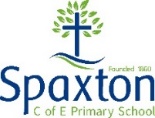 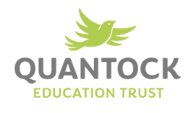 Yr R/1/2Term 1Term 2Term 3Term 4Term 5Term 6ADrawingPainting Colour/pattern/textures/linesDrawingPainting Colour/pattern/textures/linesSculpture Papier-mâché Sculpture Papier-mâché Explore an artist/designer Explore an artist/designer BDrawingPainting Colour/pattern/textures/linesDrawingPainting Colour/pattern/textures/linesSculpture Play doughSculpture Play doughExplore an artist/designer Explore an artist/designer CDrawingPainting Colour/pattern/textures/linesDrawingPainting Colour/pattern/textures/linesSculpture Mud/sand Sculpture Mud/sand Explore an artist/designer Explore an artist/designer Yr 3/4Term 1Term 2Term 3Term 4Term 5Term 6ADrawingPainting Colour/pattern/textures/linesDrawingPainting Colour/pattern/textures/linesSculpture Clay Sculpture Clay Explore a historical  artist/designer/architect Explore a historical  artist/designer/architect BDrawingPainting Colour/pattern/textures/linesDrawingPainting Colour/pattern/textures/linesSculpture Mod-roc Sculpture Mod-roc Explore a historical  artist/designer/architect Explore a historical  artist/designer/architect Yr 5/6Term 1Term 2Term 3Term 4Term 5Term 6ADrawingPainting Colour/pattern/textures/linesDrawingPainting Colour/pattern/textures/linesSculpture Wood/metal Sculpture Wood/metal Explore a historical  artist/designer/architect Explore a historical  artist/designer/architect BDrawingPainting Colour/pattern/textures/linesDrawingPainting Colour/pattern/textures/linesSculpture SoapSculpture SoapExplore a historical  artist/designer/architect Explore a historical  artist/designer/architect 